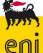 Mandato per l’autorizzazione di addebito in conto delle disposizioni  SEPA CORE DIRECT DEBIT Ragione Sociale del Creditore: eni spa Codice identificativo del Creditore (Creditor Identifier): IT770010000000484960588  Nome dell’effettivo Creditore: Eni gas e luce SpA  Codice identificativo dell’effettivo Creditore: 12300020158   Dati relativi all’utenza da domiciliare (*) Numero cliente  Nominativo/ Ragione Sociale  Codice fiscale/ partita IVA   Dati relativi al Titolare del conto corrente (*) Nominativo/ Ragione Sociale  IBAN  Codice Fiscale / partita IVA  Dati relativi al Sottoscrittore Nome e Cognome del sottoscrittore  Codice Fiscale del sottoscrittore  Le informazioni relative al sottoscrittore sono obbligatorie nel caso in cui il titolare del conto corrente sia una persona giuridica  ( società, ente, etc). Il sottoscritto autorizza: Il Creditore a disporre addebiti in via continuativa sul conto corrente sopra indicato  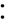 la Banca ad eseguire l’addebito secondo le disposizioni del Creditore Il rapporto con la Banca è regolato dal contratto stipulato dal Titolare del conto corrente con la Banca stessa.  Il sottoscritto ha facoltà di richiedere alla Banca il rimborso di quanto addebitato entro e non oltre 8 settimane a decorrere dalla data di  addebito in conto.  Data Firma  (*) dati obbligatori